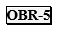 VMESNO POROČILO O SOFINANCIRANJU KULTURNEGA PROGRAMA OZ. PROJEKTAS PODROČJA KULTURNIH DEJAVNOSTI V LETU 2020NAVODILA ZA PRIPRAVO VMESNEGA POROČILA O IZVEDBI PROGRAMA OZ. PROJEKTA V LETU 2020V skladu s Pogodbo o sofinanciranju kulturnega programa oz. projekta v letu 2020 mora pogodbena stranka dostaviti vmesno poročilo na Urad za družbene dejavnosti in razvoj Mestne občine Koper, Verdijeva ulica 10, 6000 Koper. Vmesno poročilo je potrebno oddati glede na določila pogodbe ali najkasneje do 23.11.2020.VMESNO POROČILO LAHKO ODDATE TUDI PO ELEKTRONSKI POŠTI NA ingrid.kozlovic@koper.si.IZVAJALEC PROGRAMA OZ. PROJEKTA:____________________________________________________________________________________________________________________________________________________________________________________________________________________________________________________________________NAZIV PROGRAMA OZ. PROJEKTA:__________________________________________________________________________________________________________________________________ŠTEVILKA POGODBE: _______________________ Z DNE _______________________PROGRAM – (obkrožite za katero področje):		UMETNIŠKI PROGRAMI		     LJUBITELJSKA KULTURALIKOVNA IN GALERIJSKA DEJAVNOST	  	       SAMOSTOJNI USTVARJALCI NA PODROČJU KULTUREZALOŽNIŠTVODELNO VSEBINSKO POROČILO O DELU V LETU 2020Delno vsebinsko poročilo o delu v letu 2020_____________________________________________________________________________________________________________________________ _______________________________________________________________________________________________________________________________________________________________________________________________________________________________________________________________________________________________________________________________________________________________________________________Oprema in prostori, s katerimi ste razpolagali in so vezani na izvedbo prijavljenega programa oz. projekta. Če z opremo in/ali prostori ne razpolagate, napišite kako ste jih zagotovili. ________________________________________________________________________________________________________________________________________________________________________________________________________________________________________________Kakšen je bil vaš ocenjeni vpliv programa oz. projekta na lokalno skupnost/druge občane ipd. ________________________________________________________________________________________________________________________Navedite število aktivnih članov pri izvedbi programa oz. projekta: _____________________________________Kdo so bili uporabniki vašega programa oz. projekta? Ali vam je uspelo pritegniti tisto skupino uporabnikov, za katero ste program oz. projekt načrtovali? Opišite zakaj vam je uspelo in če vam ni, zakaj ne. ________________________________________________________________________________________________________________________________________________________________________________________________________________________________________________________________________________________________________________________Navedite število obiskovalcev programa oz. projekta: _____________________Samo za področje A in B - V primeru, da ste na poziv Mestne občine Koper sodelovali na spodaj našteti/h prireditvi/ah prosim, da to označite.Datum:									Žig in podpisodgovorne osebe predlagatelja:Prireditve v organizaciji Mestne občine Koper v letu 2020Istrska pustna povorka (22. 2. 2020)DA – NEKoper na dlani - predstavitev krajevnih skupnosti in turističnih društev MOK (16. 5. 2020)DA – NE12. Mednarodni festival sladic in sladkih izdelkov - Sladka Istra 2020 (26.–27. 9. 2020) DA – NEDnevi kmetijstva Slovenske Istre (17.–18. 10. 2020)DA - NEFantazima (december 2020)DA - NE